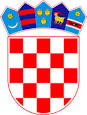 REPUBLIKA HRVATSKA ŽUPANIJA SISAČKO-MOSLAVAČKA OSNOVNA ŠKOLA VLADIMIRA VIDRIĆA KUTINAKLASA: 406-01/16-01/05                                                                                                                                                                                                                                                                                                                                        URBROJ: 2176-36-01-16-6 Kutina, 16.06.2016. REPUBLIKA HRVATSKA ŽUPANIJA SISAČKO-MOSLAVAČKA OSNOVNA ŠKOLA VLADIMIRA VIDRIĆA KUTINAKLASA: 406-01/16-01/04 URBROJ: 2176-36-01-16-6Kutina, 16.06.2016. Na temelju čl. 10.  Pravilnika o provedbi postupaka nabave bagatelne vrijednosti Osnovne škole Vladimira Vidrića,  Kutina, KLASA:  406-01/15-01/06, URBROJ: 2176-36-01-15-01 od 30.06.2015. godine  (dalje: Pravilnika),  ravnateljica Osnovne škole Vladimira Vidrića, Kutina, donosi dana 16.06.2016. godine REPUBLIKA HRVATSKA ŽUPANIJA SISAČKO-MOSLAVAČKA OSNOVNA ŠKOLA VLADIMIRA VIDRIĆA KUTINAKLASA: 406-01/16-01/07 URBROJ: 2176-36-01-16-6 Kutina, 16.06.2016. Na temelju čl. 10.  Pravilnika o provedbi postupaka nabave bagatelne vrijednosti Osnovne škole Vladimira Vidrića,  Kutina, KLASA:  406-01/15-01/06, URBROJ: 2176-36-01-15-01 od 30.06.2015. godine  (dalje: Pravilnika),  ravnateljica Osnovne škole Vladimira Vidrića, Kutina, donosi dana 16.06.2016. godine REPUBLIKA HRVATSKA ŽUPANIJA SISAČKO-MOSLAVAČKA OSNOVNA ŠKOLA VLADIMIRA VIDRIĆA KUTINAKLASA: 406-01/16-01/08 URBROJ: 2176-36-01-16-6 Kutina, 16.06.2016. Na temelju čl. 10.  Pravilnika o provedbi postupaka nabave bagatelne vrijednosti Osnovne škole Vladimira Vidrića,  Kutina, KLASA:  406-01/15-01/06, URBROJ: 2176-36-01-15-01 od 30.06.2015. godine  (dalje: Pravilnika),  ravnateljica Osnovne škole Vladimira Vidrića, Kutina, donosi dana 16.06.2016. godine REPUBLIKA HRVATSKA ŽUPANIJA SISAČKO-MOSLAVAČKA OSNOVNA ŠKOLA VLADIMIRA VIDRIĆA KUTINAKLASA: 406-01/16-01/09 URBROJ: 2176-36-01-16-6 Kutina, 16.06.2016. Na temelju čl. 10. Pravilnika o provedbi postupaka nabave bagatelne vrijednosti Osnovne škole Vladimira Vidrića,  Kutina, KLASA:  406-01/15-01/06, URBROJ: 2176-36-01-15-01 od 30.06.2015. godine  (dalje: Pravilnika),  ravnateljica Osnovne škole Vladimira Vidrića, Kutina, donosi dana 16.06.2016. godine REPUBLIKA HRVATSKA ŽUPANIJA SISAČKO-MOSLAVAČKA OSNOVNA ŠKOLA VLADIMIRA VIDRIĆA KUTINAKLASA: 406-01/16-01/10 URBROJ: 2176-36-01-16-6 Kutina, 16.06.2016. REPUBLIKA HRVATSKA ŽUPANIJA SISAČKO-MOSLAVAČKA OSNOVNA ŠKOLA VLADIMIRA VIDRIĆA KUTINAKLASA: 406-01/16-01/06 URBROJ: 2176-36-01-16-6Kutina, 16.06.2016. Na temelju čl. 10.  Pravilnika o provedbi postupaka nabave bagatelne vrijednosti Osnovne škole Vladimira Vidrića,  Kutina, KLASA:  406-01/15-01/06, URBROJ: 2176-36-01-15-01 od 30.06.2015. godine  (dalje: Pravilnika),  ravnateljica Osnovne škole Vladimira Vidrića, Kutina, donosi dana 16.06.2016. godine Na temelju čl. 10.  Pravilnika o provedbi postupaka nabave bagatelne vrijednosti Osnovne škole Vladimira Vidrića,  Kutina, KLASA:  406-01/15-01/06, URBROJ: 2176-36-01-15-01 od 30.06.2015. godine  (dalje: Pravilnika),  ravnateljica Osnovne škole Vladimira Vidrića, Kutina, donosi dana 16.06.2016. godine O D L U K Uo  odabiru najpovoljnije ponude u predmetu bagatelne nabave:Voća i povrćaI. U ovom predmetu nabave, rd. br. iz plana nabave: BAG – 2.c/2016, kao najpovoljnija ponuda, temeljem čl. 10 Pravilnika, odabire se ponuda ponuditelja  LONIA d.d. , Vinkovačka 2., 44320 Kutina OIB:22001400633 sa cijenom ponude (bez PDV-a) u iznosu od 27.353,83kuna  (34.192,29 kuna s PDV-om)II.Naručitelj će sklopiti ugovor o nabavi sa odabranim ponuditeljem.III.Ova Odluka dostavlja se sa Zapisnikom o otvaranju, bez odgode ponuditeljima u postupku, preporučeno, s povratnicom.ObrazloženjeOsnovna škola Vladimira Vidrića Kutina, Školska 2., OIB: 82027836579,odgovorna osoba naručitelja ravnateljica Snježana Coha, provela je postupak bagatelne nabave Voća i povrća sukladno Pravilniku i pozivu za dostavu ponuda. Pravodobno je zaprimljena  jedna ( 1 ) ponude ponuditelja: LONIA d.d. , Vinkovačka 2., 44320 Kutina OIB:22001400633Pregledom i ocjenom ponuda, a temeljem kriterija propisanih pozivom na dostavu ponuda utvrđeno je da je  ponuda ponuditelja LONIA d.d. , Vinkovačka 2., 44320 Kutina OIB:22001400633 sa cijenom ponude (bez PDV-a) u iznosu od 27.353,83kuna  (34.192,29 kuna s PDV-om)  u potpunosti sukladna traženim uvjetima pa se sukladno Odluci odabire za sklapanje ugovora o nabavi. Navedenom ponuditelju ustupa se nabava Voća i povrća.Uputa o pravnom lijeku: Protiv ove Odluke ne može se izjaviti žalba, ali se može pokrenuti upravni spor pred Upravnim sudom u Zagrebu u roku od 30 dana od dana zaprimanja ove Odluke. Tužba se predaje nadležnom sudu neposredno u pisanom obliku, usmeno na zapisnik ili se šalje poštom, odnosno dostavlja elektronički. Ravnateljica: ________________________Snježana Coha, dip. učiteljOdluka se dostavlja sa Zapisnikom o otvaranju ponuda, Zapisnikom o pregledu i ocjeni ponuda i Upisnikom o zaprimanju ponuda: - ponuditeljima (preporučeno s povratnicom) - u spis predmeta, ovdjeO D L U K Uodabiru najpovoljnije ponude u predmetu bagatelne nabave:MESA I MESNIH PRERAĐEVINAI.U ovom predmetu nabave, rd. br. iz plana nabave: BAG – 2.b/2016, kao najpovoljnija ponuda, temeljem čl. 10. Pravilnika, odabire se ponuda ponuditelja Mesarsko-trgovački obrt“BINGULA“ Popovača, Trg Grofova Erdodyja 2, Popovača , OIB:93272739548 sa cijenom ponude (bez PDV-a) u iznosu od 39.476,80 kuna (49.346,00  kuna s PDV-om)II.Naručitelj će sklopiti ugovor o nabavi sa odabranim ponuditeljem.III.Isključuje se ponuda ponuditelja  PI „VINDIJA“ d.d, Međimurska 6.,  Varaždin, 42 000 Varaždin, OIB:44138062462 temeljem čl.10. Pravilnika.IV.Ova Odluka dostavlja se sa Zapisnikom o otvaranju, bez odgode ponuditeljima u postupku, preporučeno, s povratnicom.Obrazloženje:Osnovna škola Vladimira Vidrića Kutina, Školska 2., OIB: 82027836579,odgovorna osoba naručitelja ravnateljica Snježana Coha, provela je postupak bagatelne nabave Mesa i mesnih prerađevina  sukladno Pravilniku i pozivu za dostavu ponuda. Pravodobno su zaprimljene četiri ( 4 ) ponude ponuditelja Mesarsko-trgovački obrt“BINGULA“ Popovača, Trg Grofova Erdodyja 2, Popovača , OIB:93272739548 LONIA d.d. , Vinkovačka 2., 44320 Kutina, OIB:22001400633Promes Cvanciger d.o.o, Krmelovac 104, 44317 Popovača, OIB: 52848763122 PI „VINDIJA“ d.d. Međimurska 6., 42 000 Varaždin,OIB:44138062462Razlozi isključenja:Ponuditelj  PI „VINDIJA“ d.d, Međimurska 6.,  Varaždin, 42 000 Varaždin, OIB:44138062462  isključuje se sukladno čl.10. Pravilnika iz sljedećeg razloga: -Ponuditelj nije dostavio ponudu u skladu s pozivom za dostavu ponuda tj. dostavio je  ponude samo za grupu: PILETINA I NJENE PRERAĐEVINEPregledom i ocjenom ponuda, a temeljem kriterija propisanih pozivom na dostavu ponuda utvrđeno je da je  ponuda ponuditelja Mesarsko-trgovački obrt“BINGULA“ Popovača, Trg Grofova Erdodyja 2, Popovača , OIB:93272739548 sa cijenom ponude (bez PDV-a) u iznosu od 39.476,80 kuna (49.346,00  kuna s PDV-om)u potpunosti sukladna traženim uvjetima pa se sukladno Pravilniku odabire za sklapanje ugovora o nabavi. Navedenom ponuditelju ustupa se nabava  Mesa i mesnih prerađevina.  Uputa o pravnom lijeku: Protiv ove Odluke ne može se izjaviti žalba, ali se može pokrenuti upravni spor pred Upravnim sudom u Zagrebu u roku od 30 dana od dana zaprimanja ove Odluke. Tužba se predaje nadležnom sudu neposredno u pisanom obliku, usmeno na zapisnik ili se šalje poštom, odnosno dostavlja elektronički. Ravnateljica: ______________________Snježana Coha, dip. učiteljOdluka se dostavlja sa Zapisnikom o otvaranju ponuda, Zapisnikom o pregledu i ocjeni ponuda i Upisnikom o zaprimanju ponuda: - ponuditeljima (preporučeno s povratnicom) - u spis predmeta, ovdjeO D L U K Uo  odabiru najpovoljnije ponude u predmetu bagatelne nabave:Ostali prehrambeni proizvodiI. U ovom predmetu nabave, rd. br. iz plana nabave: BAG – 2.e/2016., kao najpovoljnija ponuda, temeljem čl. 32. Pravilnika, odabire se ponuda ponuditelja  LONIA d.d. , Vinkovačka 2., 44320 Kutina OIB:22001400633 sa cijenom ponude (bez PDV-a) u iznosu od 29.142,12 kuna (35.998,31  kuna s PDV-om)II.Naručitelj će sklopiti ugovor o nabavi sa odabranim ponuditeljem.III.Ova Odluka dostavlja se sa Zapisnikom o otvaranju, bez odgode ponuditeljima u postupku, preporučeno, s povratnicom.ObrazloženjeOsnovna škola Vladimira Vidrića Kutina, Školska 2., OIB: 82027836579,odgovorna osoba naručitelja ravnateljica Snježana Coha, provela je postupak bagatelne nabave  Ostali prehrambeni proizvodi sukladno Pravilniku i pozivu za dostavu ponuda. Pravodobno su zaprimljene dvije ( 2 ) ponude ponuditelja: LONIA d.d. , Vinkovačka 2., 44320 Kutina OIB:22001400633Parna pekarnica „Aroma“, V. Nazora 142, 44320 Kutina, OIB: 57442157660 . Pregledom i ocjenom ponuda, a temeljem kriterija propisanih pozivom na dostavu ponuda utvrđeno je da je  ponuda ponuditelja LONIA d.d. , Vinkovačka 2., 44320 Kutina OIB:22001400633 sa cijenom ponude (bez PDV-a) u iznosu od 29.142,12kuna (35.998,31 kuna s PDV-om) u potpunosti sukladna traženim uvjetima pa se sukladno Pravilniku odabire za sklapanje ugovora o nabavi. Navedenom ponuditelju ustupa se nabava  Ostalih prehrambenih proizvoda.Uputa o pravnom lijeku: Protiv ove Odluke ne može se izjaviti žalba, ali se može pokrenuti upravni spor pred Upravnim sudom u Zagrebu u roku od 30 dana od dana zaprimanja ove Odluke. Tužba se predaje nadležnom sudu neposredno u pisanom obliku, usmeno na zapisnik ili se šalje poštom, odnosno dostavlja elektronički. Ravnateljica: ______________________Snježana Coha, dip. učiteljOdluka se dostavlja sa Zapisnikom o otvaranju ponuda, Zapisnikom o pregledu i ocjeni ponuda i Upisnikom o zaprimanju ponuda: - ponuditeljima (preporučeno s povratnicom) - u spis predmeta, ovdjeO D L U K Uodabiru najpovoljnije ponude u predmetu bagatelne nabave:Materijal i sredstva za čišćenjeI.U ovom predmetu nabave, rd. br. iz plana nabave: BAG – 1.a/2016, kao najpovoljnija ponuda, temeljem čl. 10. Pravilnika, odabire se ponuda ponuditelja   LONIA d.d. ,  Kutina, Vinkovačka 2., 44320 Kutina, OIB:22001400633 sa cijenom ponude  (bez PDV-a) u iznosu od 13.187,06 kuna ( 16.483,83 kuna s PDV-om)II.Naručitelj će sklopiti ugovor o nabavi sa odabranim ponuditeljem.III.Ova Odluka dostavlja se sa Zapisnikom o otvaranju, bez odgode ponuditeljima u postupku, preporučeno, s povratnicom.ObrazloženjeOsnovna škola Vladimira Vidrića Kutina, Školska 2., OIB: 82027836579,odgovorna osoba naručitelja ravnateljica Snježana Coha, provela je postupak bagatelne nabave Materijala i sredstva za čišćenje sukladno Pravilniku i pozivu za dostavu ponuda.Pravodobno su zaprimljene dvije ( 2 ) ponude ponuditelja: 1. JELENA d.o.o., Novska, Trg dr. Franje Tuđmana 14., OIB:252421506142.LONIA d.d. , Vinkovačka 2., 44320 Kutina OIB:22001400633Pregledom i ocjenom ponuda, a temeljem kriterija propisanih pozivom na dostavu ponuda utvrđeno je da je  ponuda ponuditelja            LONIA d.d. ,  Kutina, Vinkovačka 2., 44320 Kutina, OIB:22001400633 sa cijenom ponude  (bez PDV-a) u iznosu od 13.187,06 kuna ( 16.483,83 kuna s PDV-om) u potpunosti sukladna traženim uvjetima pa se sukladno Pravilniku odabire za sklapanje ugovora o nabavi. Navedenom ponuditelju ustupa se nabava Materijala i sredstva za čišćenje.Uputa o pravnom lijeku: Protiv ove Odluke ne može se izjaviti žalba, ali se može pokrenuti upravni spor pred Upravnim sudom u Zagrebu u roku od 30 dana od dana zaprimanja ove Odluke. Tužba se predaje nadležnom sudu neposredno u pisanom obliku, usmeno na zapisnik ili se šalje poštom, odnosno dostavlja elektronički.Ravnateljica:		 ______________________Snježana Coha, dip. učiteljOdluka se dostavlja sa Zapisnikom o otvaranju ponuda, Zapisnikom o pregledu i ocjeni ponuda i Upisnikom o zaprimanju ponuda: - ponuditeljima (preporučeno s povratnicom) - u spis predmeta, ovdjeO D L U K Uodabiru najpovoljnije ponude u predmetu bagatelne nabave:Uredski materijal I. U ovom predmetu nabave, rd. br. iz plana nabave: BAG – 1.a/2016. kao najpovoljnija ponuda, temeljem čl. 10. Pravilnika, odabire se ponuda ponuditelja  JELENA d.o.o., Novska, Trg dr. Franje Tuđmana 14., OIB:25242150614 sa cijenom ponude (bez PDV-a) u iznosu od 12.802,73 kuna (16.003,41 kuna s PDV-om)II.Naručitelj će sklopiti ugovor o nabavi sa odabranim ponuditeljem.III.Ova Odluka dostavlja se sa Zapisnikom o otvaranju, bez odgode ponuditeljima u postupku, preporučeno, s povratnicom.ObrazloženjeOsnovna škola Vladimira Vidrića Kutina, Školska 2., OIB: 82027836579,odgovorna osoba naručitelja ravnateljica Snježana Coha, provela je postupak bagatelne nabave Uredski materijal  sukladno Pravilniku i pozivu za dostavu ponuda. Pravodobno su zaprimljene dvije ( 2 ) ponude ponuditelja: 1. JELENA d.o.o., Novska, Trg dr. Franje Tuđmana 14., OIB:252421506142.LONIA d.d. , Vinkovačka 2., 44320 Kutina OIB:22001400633Pregledom i ocjenom ponuda, a temeljem kriterija propisanih pozivom na dostavu ponuda utvrđeno je da je  ponuda ponuditelja JELENA d.o.o., Novska, Trg dr. Franje Tuđmana 14., OIB:25242150614 sa cijenom ponude (bez PDV-a) u iznosu od 12.802,73  kuna (16.003,41 kuna s PDV-om) u potpunosti sukladna traženim uvjetima pa se sukladno Pravilniku odabire za sklapanje ugovora o nabavi. Navedenom ponuditelju ustupa se nabava  Uredskog materijala. Uputa o pravnom lijeku: Protiv ove Odluke ne može se izjaviti žalba, ali se može pokrenuti upravni spor pred Upravnim sudom u Zagrebu u roku od 30 dana od dana zaprimanja ove Odluke. Tužba se predaje nadležnom sudu neposredno u pisanom obliku, usmeno na zapisnik ili se šalje poštom, odnosno dostavlja elektronički.Ravnateljica: ______________________Snježana Coha, dip. učiteljOdluka se dostavlja sa Zapisnikom o otvaranju ponuda, Zapisnikom o pregledu i ocjeni ponuda i Upisnikom o zaprimanju ponuda: - ponuditeljima (preporučeno s povratnicom) - u spis predmeta, ovdjeNa temelju čl. 10.  Pravilnika o provedbi postupaka nabave bagatelne vrijednosti Osnovne škole Vladimira Vidrića,  Kutina, KLASA:  406-01/15-01/06, URBROJ: 2176-36-01-15-01 od 30.06.2015. godine  (dalje: Pravilnika),  ravnateljica Osnovne škole Vladimira Vidrića, Kutina, donosi dana 16.06.2016. godine O D L U K Uo  odabiru najpovoljnije ponude u predmetu bagatelne nabave:Kruha i pecivaI.U ovom predmetu nabave, rd. br. iz plana nabave: BAG – 2.a/2016, kao najpovoljnija ponuda, temeljem čl. 10. Pravilnika, odabire se ponuda ponuditelja  SPUGA-K d.o.o., Vinkovačka 2, 44320 Kutina, OIB : 27140907440 s cijenom ponude bez PDV-a od 35.332,40 kn (40.293,12kn s PDV-om).II.Naručitelj će sklopiti ugovor o nabavi sa odabranim ponuditeljem.III.Isključuje se ponuda ponuditelja KTC d.d.Nikole Tesle 18, 48260 Križevci  , OIB: 82027836579 temeljem čl.10. Pravilnika.IV.Ova Odluka dostavlja se sa Zapisnikom o otvaranju, bez odgode ponuditeljima u postupku, preporučeno, s povratnicom.Obrazloženje:Osnovna škola Vladimira Vidrića Kutina, Školska 2., OIB: 82027836579,odgovorna osoba naručitelja ravnateljica Snježana Coha, provela je postupak bagatelne nabave  Kruha i peciva  sukladno Pravilniku i pozivu za dostavu ponuda. Pravodobno su zaprimljene tri ( 3 ) ponude ponuditelja: 1. Parna pekarnica „Aroma“, V. Nazora 142, 44320 Kutina, OIB: 57442157660 2.SPUGA-K d.o.o., Vinkovačka 2, 44320 Kutina, OIB : 27140907440 3.KTC d.d., Nikole Tesle 18, 48260 Križevci, OIB: 82027836579Razlozi isključenja:Ponuditelj KTC d.d.Nikole Tesle 18, 48260 Križevci  , OIB: 82027836579 isključuje se sukladno čl.10. Pravilnika iz sljedećeg razloga: - Ponuditelj nije dostavio HACCP certifikat koji je uvjet dokaza sposobnosti propisan  dokumentacijom za nadmetanje.Pregledom i ocjenom ponuda, a temeljem kriterija propisanih pozivom na dostavu ponuda utvrđeno je da je  ponuda ponuditelja SPUGA-K d.o.o., Vinkovačka 2, 44320 Kutina, OIB : 27140907440  sa s cijenom ponude bez PDV-a od 35.332,40 kn (40.293,12kn s PDV-om) u potpunosti sukladna traženim uvjetima pa se sukladno Pravilniku odabire za sklapanje ugovora o nabavi. Navedenom ponuditelju ustupa se nabava Kruha i peciva.Uputa o pravnom lijeku: Protiv ove Odluke ne može se izjaviti žalba, ali se može pokrenuti upravni spor pred Upravnim sudom u Zagrebu u roku od 30 dana od dana zaprimanja ove Odluke. Tužba se predaje nadležnom sudu neposredno u pisanom obliku, usmeno na zapisnik ili se šalje poštom, odnosno dostavlja elektronički. Ravnateljica: ________________________Snježana Coha, dip. učitelj Odluka se dostavlja sa Zapisnikom o otvaranju ponuda, Zapisnikom o pregledu i ocjeni ponuda i Upisnikom o zaprimanju ponuda: - ponuditeljima (preporučeno s povratnicom) - u spis predmeta, ovdje